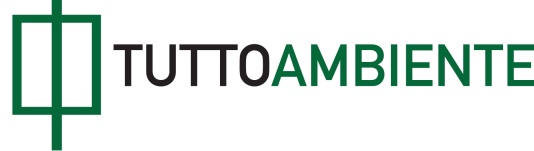 D. L. 11 novembre 2014, n. 165 Disposizioni urgenti di correzione a recenti norme in materia di bonifica e messa in sicurezza di siti contaminati e misure finanziarie relative ad enti territoriali.(GU n. 261 del 11 novembre 2014)-----------------------------------------------------------------------(ESTRATTO)Vigente al: 12-11-2014 Art. 1 Procedure in materia di bonifica e messa in sicurezza di siti contaminati  1. Il comma 7 dell'articolo 34 del decreto-legge 12 settembre 2014,n. 133, convertito, con modificazioni, dalla legge 11 novembre 2014,n. 164, è cosi sostituito: «7. Nei siti inquinati, nei quali sono incorso o non sono ancora avviate attività di messa in sicurezza e dibonifica, possono essere realizzati interventi e opere richiestidalla normativa sulla sicurezza nei luoghi di lavoro, di manutenzioneordinaria e straordinaria di impianti e infrastrutture, compresiadeguamenti alle prescrizioni autorizzative, nonché opere linearinecessarie per l'esercizio di impianti e forniture di servizi e, piùin generale, altre opere lineari di pubblico interesse a condizioneche detti interventi e opere siano realizzati secondo modalità etecniche che non pregiudicano né interferiscono con il completamentoe l'esecuzione della bonifica, né determinano rischi per la salutedei lavoratori e degli altri fruitori dell'area.». Art. 4 Entrata in vigore  1. Il presente decreto entra in vigore il giorno successivo aquello della sua pubblicazione nella Gazzetta Ufficiale dellaRepubblica italiana e sarà presentato alle Camere per la conversionein legge.  Il presente decreto, munito del sigillo dello Stato, sarà inseritonella Raccolta ufficiale degli atti normativi della Repubblicaitaliana. É fatto obbligo a chiunque spetti di osservarlo e di farloosservare. 